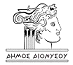 ΕΛΛΗΝΙΚΗ ΔΗΜΟΚΡΑΤΙΑ                              Άγ. Στέφανος         14/06/2023     ΔΗΜΟΣ  ΔΙΟΝΥΣΟΥ                                          Aρ. Πρωτ. : 18886ΚΟΙΝΟΤΗΤΑ   ΑΓ.  ΣΤΕΦΑΝΟΥ                                                                                         ΣΥΝΕΔΡΙΑΣΗ   5η / 2023                                                                                                 - ΚΑΤΕΠΕΙΓΟΥΣΑ-                                                                                 Προς :                                                                                 Tα  Μέλη του Συμβουλίου                                                                                                                                                                                                                                      της  Κοινότητας   Αγίου  Στεφάνου                                                                                           του Δήμου Διονύσου:                                                                                                                                                                                                                                              Κοινοποίηση :                                                                                 1.Τον  Δήμαρχο Διονύσου                                                                                     κ. Καλαφατέλη   Ιωάννη                                                                                       2. Την Δ/ντρια  Δ/κών Υπηρεσιών                                                                                    κα Κυριακάκου  ΕλένηΘΕΜΑ:   Πρόσκληση   5ης /2023  ΚΑΤΕΠΕΙΓΟΥΣΑΣ                 Συνεδρίασης  Συμβουλίου  της                Κοινότητας  Αγίου Στεφάνου  Δήμου  Διονύσου                                                                                                                                    Π Ρ Ο Σ Κ Λ Η Σ ΗΟ Πρόεδρος Συμβουλίου της Κοινότητας  Αγ. Στεφάνου έχοντας υπόψη τις διατάξεις :α) του άρθρου 83 του Ν. 3852/2010 «Νέα Αρχιτεκτονική της Αυτοδιοίκησης και της Αποκεντρωμένης Διοίκησης – Πρόγραμμα Καλλικράτης»   το οποίο  αντικαθίσταται από το  άρθρο  84   του Ν 4555/2018   <<ΚΛΕΙΣΘΕΝΗ>>   ,β) του άρθρου 88 του Ν. 3852/2010 (Νέα Αρχιτεκτονική της Αυτοδιοίκησης και της Αποκεντρωμένης Διοίκησης – Πρόγραμμα Καλλικράτης ) το  οποίο αντικαθίσταται ως εξής                από το “΄Αρθρο 89 του 4555/2018 “ Σύγκληση του συμβουλίου της  Κοινότητας”  γ)του άρθρου 89 του Ν. 3852/2010 “Τόπος Συνεδρίασης ,Απαρτία και λήψη Αποφάσεων της κοινότητας” το  οποίο αντικαθίσταται ως εξής  από το “΄Αρθρο 90 του 4555/2018 “Λειτουργία συμβουλίου της κοινότητας ”,δ)  του άρθρου 88 του Ν. 3852/2010  το  οποίο αντικαθίσταται ως εξής από το “΄Αρθρο 89 του 4555/2018 “ Σύγκληση του συμβουλίου της  Κοινότητας , παρ. 3 :                Σε  κατεπείγουσες  περιπτώσεις ….”  σας καλεί   να προσέλθετε  στην  5η ΚΑΤΕΠΕΙΓΟΥΣΑ Συνεδρίαση του Συμβουλίου της Κοινότητας Αγ. Στεφάνου   η οποία θα γίνει  δια  περιφοράς   και θα διενεργηθεί  στις  14/06/2023  ημέρα ΤΕΤΑΡΤΗ  με ώρα έναρξης  14:30   στο  Κοινοτικό Κατάστημα  Αγίου Στεφάνου, Δήμου  Διονύσου    για να συζητηθεί το  παρακάτω    θέμα  της Ημερήσιας  Διάταξης:ΘΕΜΑ  1ο     H. Δ. :  « Συζήτηση  και λήψη απόφασης  για  την προσθήκη  τοπωνυμίου στην ονομασία της  οδού   Νεφέλης   στον  οικισμό Πευκόφυτου  Αγ. Στεφάνου σε ΟΡΘΗ ΕΠΑΝΑΛΗΨΗ  από “ Οδός  Νεφέλης  Πευκοφύτου”  σε  οδό  “ Νεφέλης  Πευκοφύτου “  στη  Κοινότητα Αγίου    Στεφάνου Δήμου Διονύσου  »Η συνεδρίαση κρίνεται κατεπείγουσα λόγω  άμεσης ανάγκης : α) της επανεξέτασης του παραπάνω θέματος  για την προσθήκη  του τοπωνυμίου στην ονομασία της  οδού   Νεφέλης   στον  οικισμό Πευκόφυτου  Αγ. Στεφάνου  σε ορθή επανάληψη  από  “  οδός   Νεφέλης  Πευκοφύτου”  σε  οδός   “ Νεφέλης  Πευκοφύτου”   διότι κρίνεται αντικειμενικά η αναγκαιότητα της αλλαγής  της συγκεκριμένης οδού γιατί   υπάρχει και άλλη  οδός “Νεφέλης”  στην περιοχή του Λόφου Νυμφών   στη  Κοινότητα Αγίου    Στεφάνου Δήμου Διονύσου   και β)  διότι θα  γίνει νέα Επιτροπή του άρθρου 8  του Ν. 3463/2006  αύριο ΠΕΜΠΤΗ 15/06/2023 ώστε  να δοθεί απάντηση  στο  παραπάνω αίτημα λόγω ότι  δεν θα γίνει άλλο Συμβούλιο λόγω   Εκλογών  και καλοκαιριού .H  διαδικασία  διεξαγωγής της συνεδρίασης  θα γίνει με ηλεκτρονικό ταχυδρομείο email ή τηλεφωνικώς  κατά το χρονικό διάστημα  2 ωρών  ,στη διάρκεια του  οποίου  μπορούν οι Τοπ. Σύμβουλοι να μας αποστείλουν  τις απόψεις τους και την ψήφο τους  επί  του θέματος  της Η. Δ. ΑΡ. ΣΥΝΕΔΡΙΑΣΗΣ  : 5η/2023                                                                                 Ο ΠΡΟΕΔΡΟΣ  ΣΥΜΒΟΥΛΙΟΥ                                                                                                                                              ΚΟΙΝΟΤΗΤΑΣ  ΑΓ.  ΣΤΕΦΑΝΟΥ                                                    ΜΠΑΜΠΑΝΙΚΑΣ  ΔΗΜΗΤΡΙΟΣΚΟΙΝΟΠΟΙΗΣΗ :Α) ΤΑΚΤΙΚΑ ΜΕΛΗ ΤΟΥ ΣΥΜΒΟΥΛΙΟΥ ΤΗΣ ΚΟΙΝΟΤΗΤΑΣ ΑΓ. ΣΤΕΦΑΝΟΥ:   1.  κα   Πολιτάκη Φρόσω   2.  κα   Χαμοπούλου Φρόσω      3.  κ.    Σταμούλης  Χρήστος   4.  κ.   Ίσσαρης  Γρηγόριος   5.  κα  Σταϊκόγλου  Σταματία   6.  κ.   Κασαπάκης  Μιχάλης   7.  κ.   Πάγκαλος  Μάριος    8.  κα   Δημητρακοπούλου Αννέτα   9.  κ.   Μπαλτάς    Κων/νος   10. κ.  Βουτσάς  Καρατζάς                     